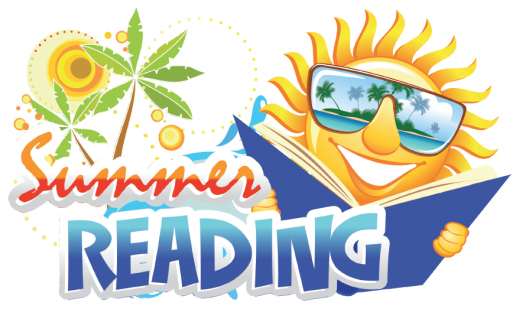 KES Summer Reading Challenge!Students always look forward to our Back-to-School BINGO Party! Want to come? Just follow the steps below and YOU will be invited for BINGO, snacks, prizes, & FUN!-Read all directions and sign below that you understand The KES Summer Reading Challenge.-Ask your parent to sign below so they know their responsibilities.-Complete a task & write the date.-Ask your parent to write their initials in the box.-Return to Ms. Snyder or Mrs. Hammond in the KES media center BY AUGUST  14!Student Signature _____________________________________________________	Parent Signature ______________________________________________________The more you read, the longer you get to stay and play BINGO!10 Challenges complete: 2 rounds of BINGO15 Challenges complete: 3 rounds of BINGO20 Challenges complete: 4 rounds of BINGOALL 25 Challenges complete: 6 rounds of BINGOHappy Summer! Ms. Snyder & Mrs. Hammond Student Name ____________________________________________________Grade (in 2019-2020)   _______Number of tasks completed _____My favorite book I read this summer was:DateTaskParent Initials1Read aloud to a parent2Read a menu3Read two books by the same author4Read at the beach5Read with a flashlight6Read to a pet or stuffed animal 7Read a magazine8Listen to an adult read to you for 15 minutes9Read a book with a color or number in the title10Read a book recommended by a librarian11Read outside12Read a non-fiction book13Read in a tent- a real or a homemade one!14Read to an adult who is not your parent15Read a book set in another country or world16Read in your yard17Read a biography18Read a book recommended by a friend19Whisper read20Read a book from a series21Read to a sibling or a friend22Read a book with non-human characters23Read a recipe24Read before even getting out of bed25Read a book your parent read as a child